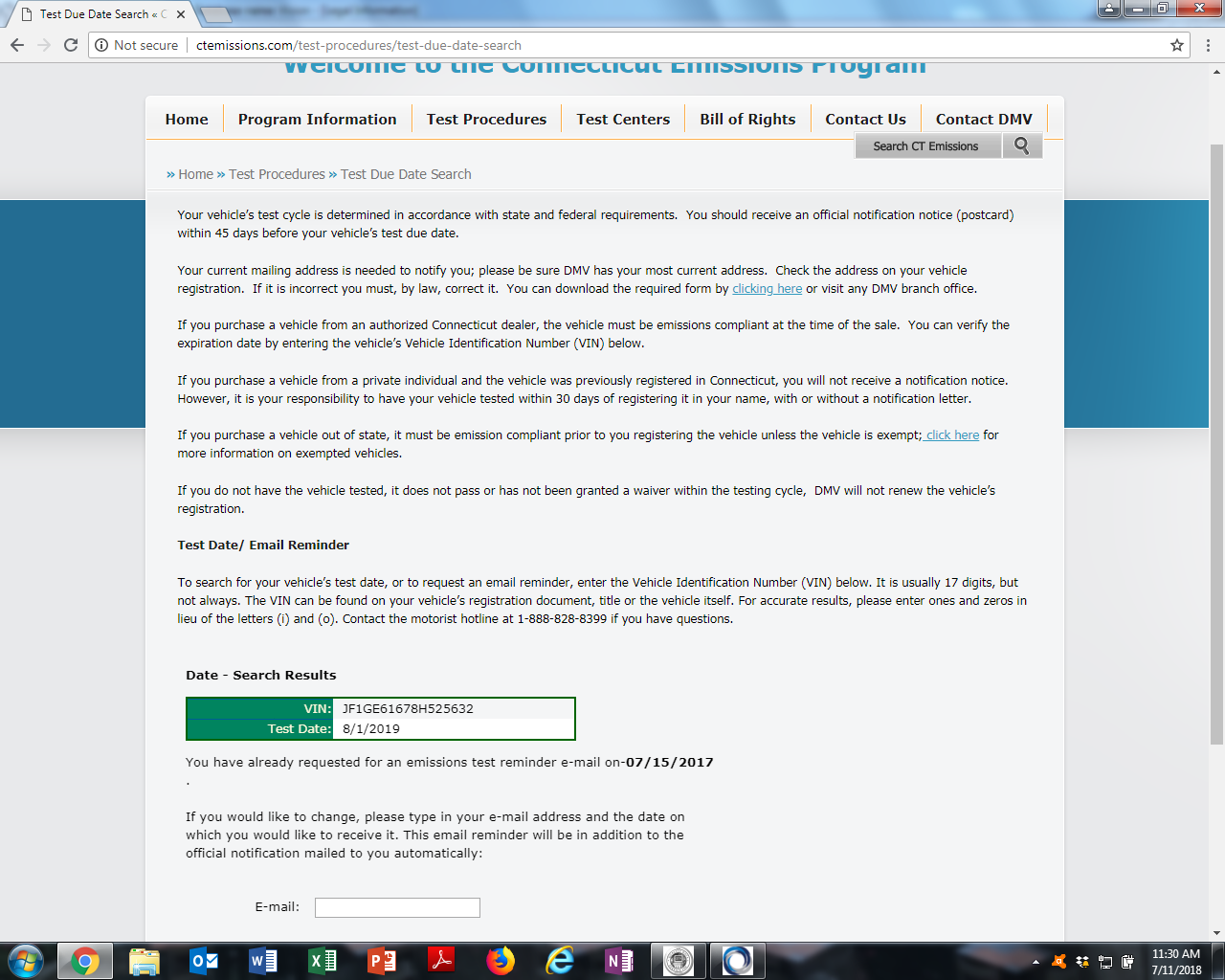 How to search emission test dateGo online and using the link belowhttp://ctemissions.com/test-procedures/test-due-date-searchEnter your vehicles vehicle identification number (VIN) in the box The date of the test will appear in a green box below your VIN number ( the box color could be different in situation where the test is late)